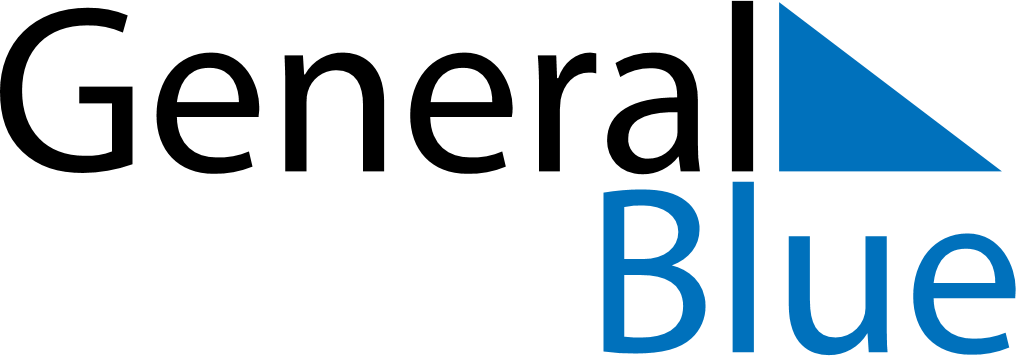 October 2022October 2022October 2022October 2022HaitiHaitiHaitiMondayTuesdayWednesdayThursdayFridaySaturdaySaturdaySunday1123456788910111213141515161718192021222223Anniversary of the death of Dessalines242526272829293031